                                Liceo José Victorino Lastarria                                                     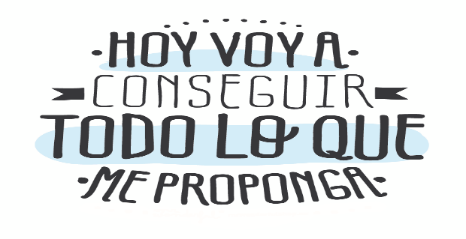                                                  Rancagua                           “Formando Técnicos para el mañana”                                   Unidad Técnico-PedagógicaGUÍA DE EDUCACIÓN FÍSICA CUARTO MEDIOSEMANA 13 (27/07 al 31/07 de 2020)Nombre: _________________________________ Curso: _______ Fecha: ____________________O.A.1 PRIORIZACIÓN CURRICULARElaborar y poner en práctica supervisada su propio programa personal de condición física, orientado al desarrollo de cualidades físicas vinculadas a salud y calidad de vida.Objetivo de la clase: Crear una rutina de ejercicios para musculatura.Complete las siguientes actividadesCrear una rutina de ejercicios para la musculatura del miembro superior incorporando el lenguaje de gimnasio. Mínimo 5 ejercicios Crear una rutina de ejercicios para la musculatura del miembro inferior incorporando el lenguaje de gimnasio. Mínimo 4 ejercicios Nota: Debe crear de forma escrita la rutina y posteriormente debe ejecutarla
Ejemplo de lenguaje de gimnasio: Flexo extensión de brazos 10x4x60”
siendo 10 el número de repeticiones, 4 la cantidad de series y 60” la pausa entre series.
Preguntas:
¿Cuál fue el musculo más difícil de trabajar en ambas rutinas?De 1 a 10 ¿Qué tan cansado quedé después de terminar la rutina? Siendo 1 el nivel de menor cansancio y 10 el nivel de cansancio más extremo de acuerdo con su composición corporal.
Enviar  tu rutina y respuestas, dudas o inquietudes al correo : leandro.garrido@liceo-victorinolastarria.cl 
Profesor: Leandro Garrido